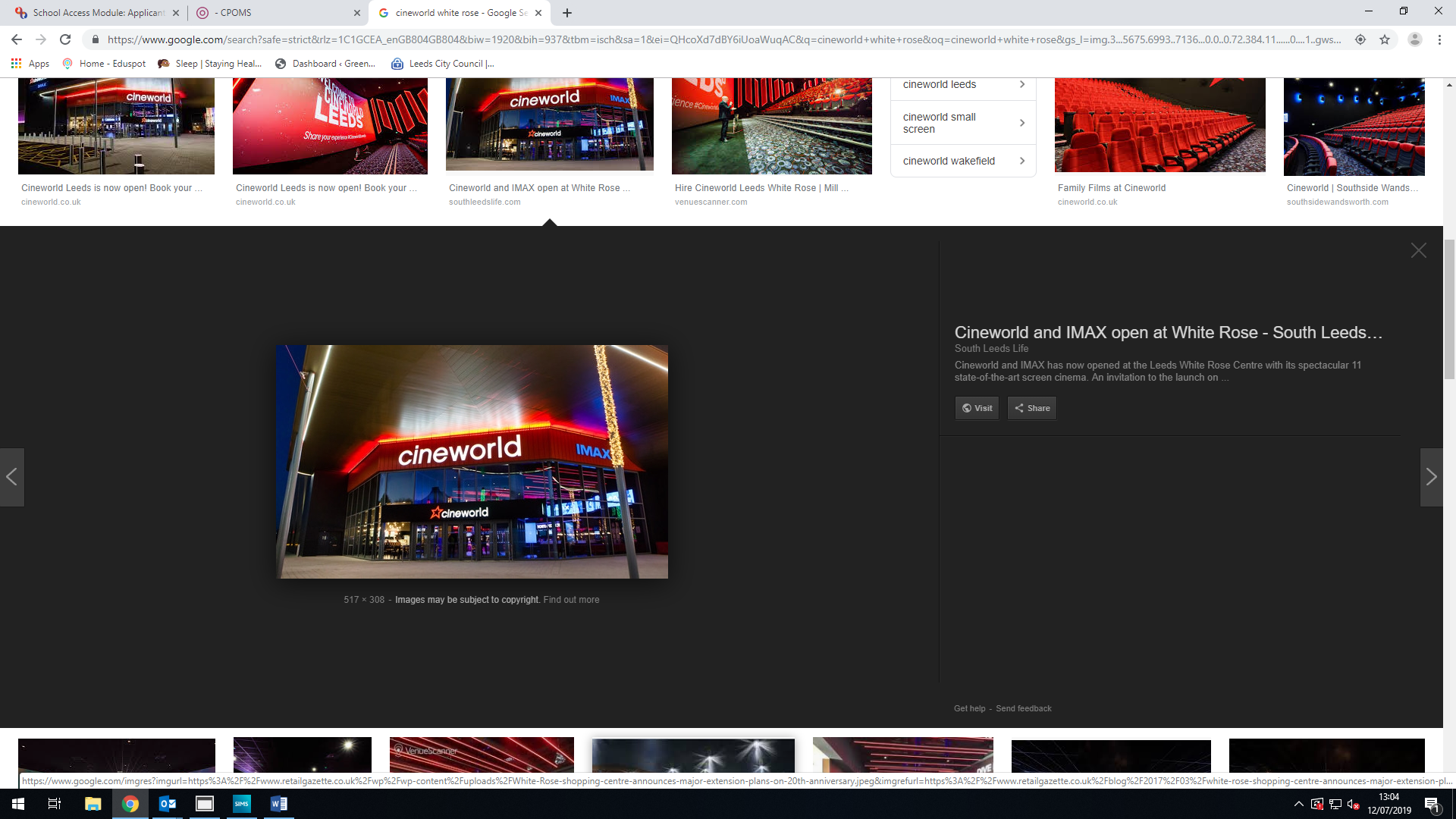 Pupils with 100% attendance for the full year receive a cineworld voucher for the family! 2018-2019